Республика Карелия Администрация Пряжинского национального муниципального районаПОСТАНОВЛЕНИЕ«06» сентября 2022 года                                                               	 №  446                                                                            пгт ПряжаPriäžän kylä	В соответствии с пунктом 7 Порядка установления, изменения, отмены муниципальных маршрутов регулярных перевозок на территории Пряжинского национального муниципального района (в том числе порядка рассмотрения заявлений юридических лиц, индивидуальных предпринимателей, участников договора простого товарищества об установлении, изменении либо отмене данных маршрутов, а также оснований для отказа в установлении либо изменении данных маршрутов, оснований для отмены данных маршрутов), утвержденного постановлением администрации Пряжинского национального муниципального района от 6 сентября 2022 года № 445, администрация Пряжинского национального муниципального района Республики КарелияПОСТАНОВЛЯЕТ:Утвердить прилагаемую форму заявления об установлении или изменении муниципального маршрута регулярных перевозок на территории Пряжинского национального муниципального района.Разместить настоящее постановление на официальном сайте администрации Пряжинского национального муниципального района в сети Интернет.Глава администрации                                                                                    О.М. ГаврошФорма заявления об установлении или изменении муниципального маршрута регулярных перевозок на территории Пряжинского национального муниципального районаЗАЯВЛЕНИЕоб установлении или изменении муниципального маршрута регулярных перевозок на территории Пряжинского национального муниципального районаЗаявители:Прошу рассмотреть возможность установления/изменения (нужное подчеркнуть)муниципального маршрута регулярных перевозок:_______________________________________________________порядковый №________(начальный населенный пункт) (конечный населенный пункт)регистрационный №____Протяженность маршрута:в прямом направлении _______ км;в обратном направлении _______км.З. Сведения об остановочных пунктах:Наименования улиц и автомобильных дорог, по которым предполагается движение транспортных средств между остановочными пунктами:В прямом направлении:В обратном направлении:Транспортные средства:Планируемое расписание для каждого остановочного пункта:летний период: спо зимний период: с _________по ________.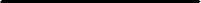 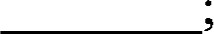 Предполагаемый порядок посадки (высадки) пассажиров:только в установленных пунктах.в любом не запрещенном правилами дорожного движения месте по маршруту регулярных перевозок.____________________________________________________ (нужное подчеркнуть)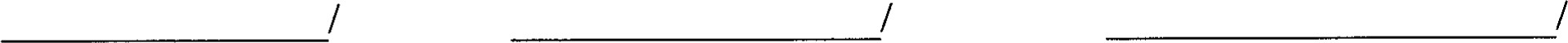 	(дата)	(ФИО)	(подпись)Примечание:В случае, если заявление представляется в отношении установления муниципального маршрута регулярных перевозок, то заполняются все пункты заявления. Если заявление представляется в отношении изменения муниципального маршрута регулярных перевозок, то заполняются только те пункты заявления, которые включают соответствующие изменения.Если заявление представлено от имени участников простого товарищества, то сведения в пункте 1 указываются в отношении каждого участника этого товарищества.Об утверждении формы заявления об установлении или изменении муниципального маршрута регулярных перевозок на территории Пряжинского национального муниципального районаПриложение к постановлению администрацииПряжинского национального муниципального районаот «06» сентября 2022 года№ 446Главе администрации Пряжинского национального муниципального районаО.М. Гаврош№ п/пНаименование (Ф.И.О.)ИНННомер и дата выдачи лицензииПочтовый адресКонтактные телефоны123456№ п/пНаименованиеМесто нахождения12З№ п/п Наименование улиц/автомобильных дорог в прямом направленииНаименование населенного пункта12		3№ п/пНаименование улиц/автомобильных дорог в обратном направленииНаименование населенного пункта123КлассМаксимальное количествоГабаритные и весовые параметрыГабаритные и весовые параметрыГабаритные и весовые параметрыЭкологические характеристики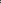 КлассМаксимальное количествомаксимальная высота, ммаксимальная ширина, мполная масса, тЭкологические характеристики12З456№ п/пНаимено вание останово чного пунктаЗимний периодЗимний периодЛетний периодЛетний период№ п/пНаимено вание останово чного пунктадни отправ лениявремя отправления в прямом направлении час:мин.время отправленобратном направленИИ, час:мин.дни отправ лениявремя отправления в прямом направлении час:мин.время отправленобратном направленИИ, час:мин.12З45678